Anthropocene Journal #5 The energy we use depends upon the number of products we use, the amount of time we use them and how we use the products and amenities around us. I personally use the same products consistently and I use small amounts of better quality products as in my opinion it is more efficient. I have a very clear diet, eating very little amounts of meat especially red meat as I have gathered the habits of when I lived in South East Asia. When it comes ot transport it truly depends on which area of the world I am in. When I am in New York I rarely take the subway and mainly walk to my destinations. When I am in Hong Kong we use cars and subways on a daily basis. However personally the most environmentally damaging transport/ habit I have is the long flights and multitude of flights I take a year. I take usually at least10 flights a year. This Project of visualizing our energy triggered the image of different colours and patterns in my mind. Therefore, I decided to use a multitude of different artists, art and patterns and manipulated them, took abstracts of them to create a holistic piece and I changed and grouped colours to represent different aspects of my life where I use different amounts of energy. There are 9 main categories where I use energy (kWh/day): Indigo Public – 90 PurpleTransport – 8 Cyan Embodied Energy of Stuff – 8 PinkFood - 126YellowBathroom - 3RedKitchen - 1BlackLaundry - 1Green Heating - 1Orange Lighting -  2 TOTAL: 240k Wh/day 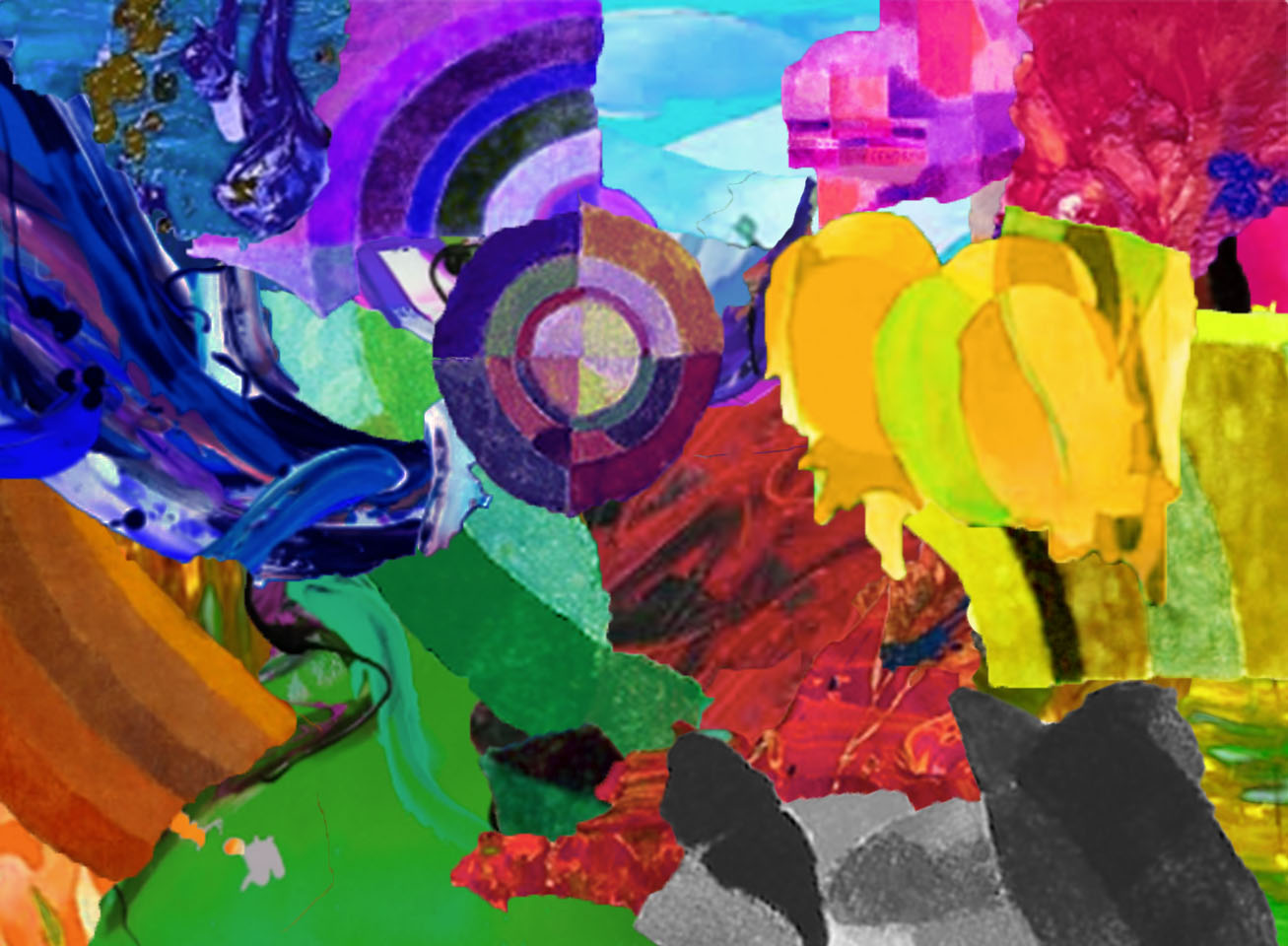 I decided to do an abstract visual to represent my daily energy use as it reflects the ambiguity of the amount of energy we use and how there are no definite limitations towards our use of energy. I also decided to do this to further express how the amount of energy consumed is very personal and differs from individual to individual. Instead of making a more definite and measurable representation I feel that this shows our blurred understanding and acceptance of our energy consumption and how we are unaware through mundane and daily tasks and their huge impact on our energy use and the environment. 